Живопись (класс 3 «е» - утро)План дистанционной работы преподавателя Ляпцевой Светланы ВладимировныНазвание предпрофессиональной/общеразвивающей программы «Живопись»ПредметКлассДата(день недели)Описание
Задание на дистанционное обучениеРесурсОбратная связьЖивопись3«е»понедельник06.04.2020Тема: Натюрморт из двух предметов быта с простой драпировкой и яблоком. Предметы   быта   цилиндрической формы и разные по высоте.Выполнение задания рассчитано на 6 уроков. Материалы: Акварельная бумага формата А3, акварельные краски, кисти, карандаш ,резинка, банка с чистой водой, палитра.1-й урок. Самостоятельно составить натюрморт из предметов с простой однотонной драпировкой и яблоком.Обучающиеся высылают фото получившегося натюрморта с того ракурса, с какого они будут рисовать – преподавателю в группу в ВК. Получают рекомендации преподавателя.2-й урок.Компоновка в листе, расположение листа. Начало построения.Расположить лист вертикально или горизонтально в зависимости от того, каким по ширине будет натюрморт. На формате А3 закомпоновать, где будут располагаться предметы. Обучающиеся высылают фото компоновки предметов и получают рекомендации преподавателя.  3-й урок.Продолжение построения. Завершение построения. . Должны быть выстроены все вспомогательные линии и эллипсы, чтобы преподаватель мог оценить уровень самостоятельного построения. Обучающиеся отправляют фото готового линейного рисунка преподавателю. Оценивается проделанная работа. Обучающиеся получают рекомендации преподавателя.Примеры натюрмортов.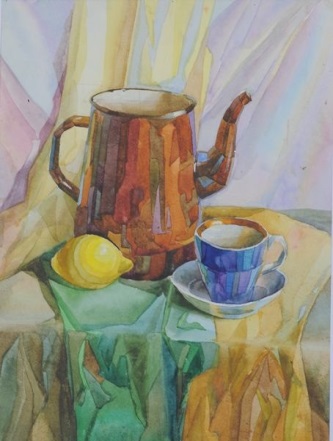 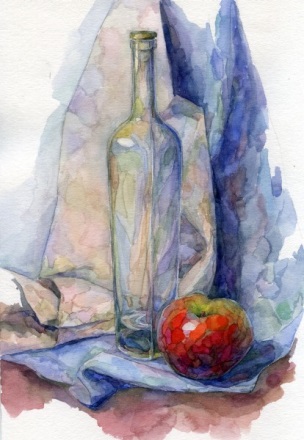 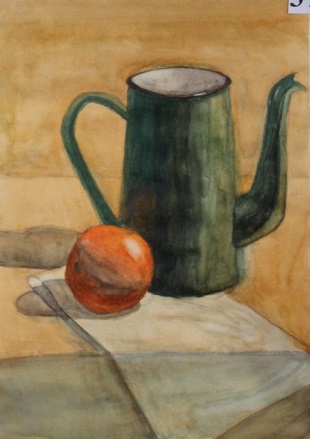 Построение и компоновка выполняются лёгкими линиями, без штриховки.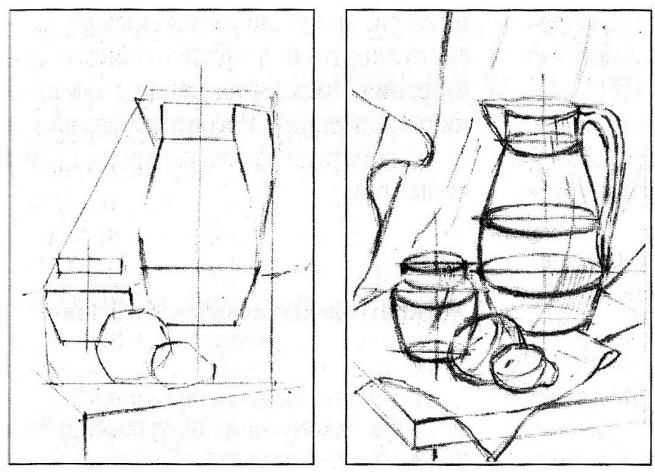 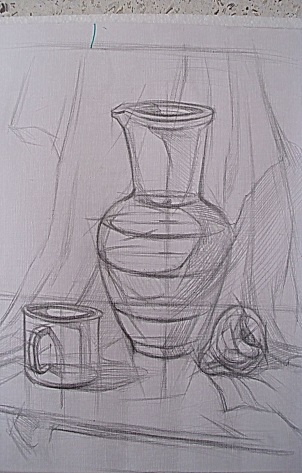 Последовательность выполнения натюрморта: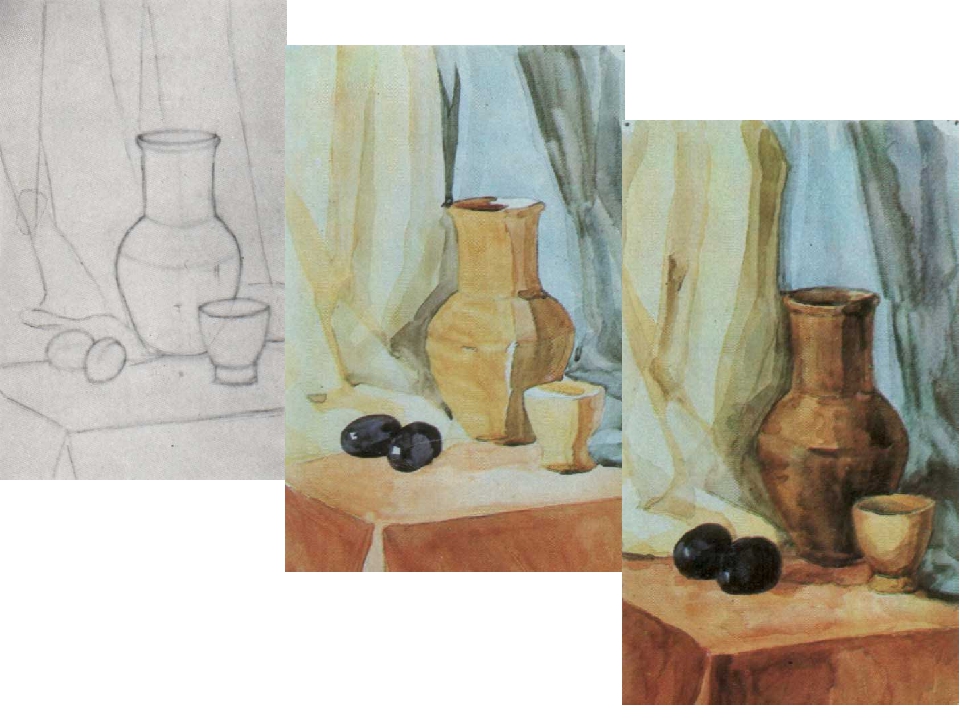 Ляпцева Светлана Владимировнаhttps://vk.com/id1948712573«е»понедельник13.04.2020Продолжение работы от 6.04.2020г.1-й урок. Выполняется работа в цвете, техника - лессировка. Легко прокладываются основные пятна - локальные цвета предметов и драпировки. Обучающиеся отправляют фото преподавателю. Оценивается проделанная работа. Обучающиеся получают рекомендации преподавателя.2-й урок. Прорабатываются цветом предметы и драпировка – основные и падающие тени. Обучающиеся отправляют фото готового линейного рисунка преподавателю. Оценивается проделанная работа. Обучающиеся получают рекомендации преподавателя.3-й урок. Завершение работы - выделение смыслового центра цветом и тоном. Ритмическое построение цветовых пятен. Обучающиеся отправляют фото готового линейного рисунка преподавателю. Оценивается проделанная работа. Обучающиеся получают рекомендации преподавателя.Ляпцева Светлана Владимировнаhttps://vk.com/id194871257